GJELDEREtternavnEtternavnEtternavnEtternavnFornavnFornavnMellomnavnMellomnavnMellomnavnMellomnavnFødselsnummer -  11 sifferFødselsnummer -  11 sifferFødselsnummer -  11 sifferGutt    JenteGutt    JenteAdresseKulturbakgrunn:     Morsmål:  AdresseKulturbakgrunn:     Morsmål:  AdresseKulturbakgrunn:     Morsmål:  AdresseKulturbakgrunn:     Morsmål:  AdresseKulturbakgrunn:     Morsmål:  Postnr.Behov for tolk:  Ja               NeiPostnr.Behov for tolk:  Ja               NeiPoststedBotid i Norge:PoststedBotid i Norge:PoststedBotid i Norge:Foresatt/morEtternavn - mellomnavnEtternavn - mellomnavnEtternavn - mellomnavnEtternavn - mellomnavnEtternavn - mellomnavnFornavnFornavnFødselsdatoFødselsdatoFødselsdatoEvt. fostermorAdresseAdresseAdresseAdresseAdresseTlf. privat/mobilTlf. privat/mobilFødselsdatoFødselsdatoFødselsdatoForesatt/farEtternavn- mellomnavnEtternavn- mellomnavnEtternavn- mellomnavnEtternavn- mellomnavnEtternavn- mellomnavnFornavnFornavnFødselsdatoFødselsdatoFødselsdatoEvt. fosterfar  AdresseForesattes behov for tolk:  Ja Nei AdresseForesattes behov for tolk:  Ja Nei AdresseForesattes behov for tolk:  Ja Nei AdresseForesattes behov for tolk:  Ja Nei AdresseForesattes behov for tolk:  Ja Nei Tlf. privat/mobilTlf. privat/mobilFødselsdatoFødselsdatoFødselsdatoFORELDRE-ANSVAR/OMSORGS-SITUASJONHvem har foreldreansvaret (Jfr. Barneloven) mor 
 farbegge
andre, hvem:     Hvem har foreldreansvaret (Jfr. Barneloven) mor 
 farbegge
andre, hvem:     Hvem har foreldreansvaret (Jfr. Barneloven) mor 
 farbegge
andre, hvem:     Hvem har foreldreansvaret (Jfr. Barneloven) mor 
 farbegge
andre, hvem:     Hvem har foreldreansvaret (Jfr. Barneloven) mor 
 farbegge
andre, hvem:     Sett kryss for daglig omsorg:	Begge foreldrene Pendler mellom mor og farHos en av foreldreneEn av foreldrene og samboer/ektef.Hos besteforeldre eller annen familieBor i fosterhjemBor på institusjonBor alene Annet:      Sett kryss for daglig omsorg:	Begge foreldrene Pendler mellom mor og farHos en av foreldreneEn av foreldrene og samboer/ektef.Hos besteforeldre eller annen familieBor i fosterhjemBor på institusjonBor alene Annet:      Sett kryss for daglig omsorg:	Begge foreldrene Pendler mellom mor og farHos en av foreldreneEn av foreldrene og samboer/ektef.Hos besteforeldre eller annen familieBor i fosterhjemBor på institusjonBor alene Annet:      Sett kryss for daglig omsorg:	Begge foreldrene Pendler mellom mor og farHos en av foreldreneEn av foreldrene og samboer/ektef.Hos besteforeldre eller annen familieBor i fosterhjemBor på institusjonBor alene Annet:      Årsak til henvisningenBeskriv problematikken rundt barnetandre hjelpe-tjenester inne? Tidligere henvist
     PPTTidligere veiledning fra
     PPTTidligere veiledning fra
     PPTTidligere veiledning fra
     PPTTidligere veiledning fra
     PPTBarneverntjeneste Barneverntjeneste Barneverntjeneste Familiesenter   Familiesenter   HABUHelsetjenesterHelsetjenesterHelsetjenesterHelsetjenesterABUPABUPABUPStyrketjenesten for språk og mangfoldStyrketjenesten for språk og mangfoldEvt. rapport legges vedStatped Hvilken avdeling?      Statped Hvilken avdeling?      Mobilt TeamMobilt TeamMobilt TeamAnnen tjeneste                               Hvilken?       Annen tjeneste                               Hvilken?         Postadresse  PostadresseBesøksadresseBesøksadresseTelefon: 476 24 619Telefon: 476 24 619     Foretaksregisteret  PED.PSYK. TJENESTE  PED.PSYK. TJENESTEFamiliens Hus, LundKjøita 25, 4630 KristiansandFamiliens Hus, LundKjøita 25, 4630 Kristiansand     NO974598531MVA  Kristiansand kommune  Kristiansand kommuneE-postadresse:E-postadresse:  Postboks 4  
  4685 Nodeland  Postboks 4  
  4685 Nodelandpost.pptjenesten@kristiansand.kommune.nopost.pptjenesten@kristiansand.kommune.noFORESATTES INFORMASJON OG VURDERINGFORESATTES INFORMASJON OG VURDERINGBeskriv barnets sterke sider: Beskriv barnets sterke sider: Beskriv barnets sterke sider: Beskriv barnets sterke sider: Beskriv barnets sterke sider: Beskriv barnets sterke sider: FORESATTES INFORMASJON OG VURDERINGFORESATTES INFORMASJON OG VURDERINGNår startet vanskene? Når startet vanskene? Når startet vanskene? Når startet vanskene? Når startet vanskene? Når startet vanskene? FORESATTES INFORMASJON OG VURDERINGFORESATTES INFORMASJON OG VURDERINGSærlige merknader i barnets utvikling (fødsel, språk, motorikk, følelser, relevante helseopplysninger): Særlige merknader i barnets utvikling (fødsel, språk, motorikk, følelser, relevante helseopplysninger): Særlige merknader i barnets utvikling (fødsel, språk, motorikk, følelser, relevante helseopplysninger): Særlige merknader i barnets utvikling (fødsel, språk, motorikk, følelser, relevante helseopplysninger): Særlige merknader i barnets utvikling (fødsel, språk, motorikk, følelser, relevante helseopplysninger): Særlige merknader i barnets utvikling (fødsel, språk, motorikk, følelser, relevante helseopplysninger): FORESATTES INFORMASJON OG VURDERINGFORESATTES INFORMASJON OG VURDERINGViktige hendelser i barnets liv som kan være vesentlig (Flytting, samlivsbrudd, sykdom i familien, Tap av omsorgeller annet)Viktige hendelser i barnets liv som kan være vesentlig (Flytting, samlivsbrudd, sykdom i familien, Tap av omsorgeller annet)Viktige hendelser i barnets liv som kan være vesentlig (Flytting, samlivsbrudd, sykdom i familien, Tap av omsorgeller annet)Viktige hendelser i barnets liv som kan være vesentlig (Flytting, samlivsbrudd, sykdom i familien, Tap av omsorgeller annet)Viktige hendelser i barnets liv som kan være vesentlig (Flytting, samlivsbrudd, sykdom i familien, Tap av omsorgeller annet)Viktige hendelser i barnets liv som kan være vesentlig (Flytting, samlivsbrudd, sykdom i familien, Tap av omsorgeller annet)FORESATTES INFORMASJON OG VURDERINGFORESATTES INFORMASJON OG VURDERINGSyn- og hørselstatus:Syn- og hørselstatus:Syn- og hørselstatus:Syn- og hørselstatus:Syn- og hørselstatus:Syn- og hørselstatus:FORESATTES INFORMASJON OG VURDERINGFORESATTES INFORMASJON OG VURDERINGBarnets fastlege:Barnets fastlege:Barnets fastlege:Barnets fastlege:Barnets fastlege:Barnets fastlege:For barn som har siste år i barnehagen:Barnets nærskole:       For barn som har siste år i barnehagen:Barnets nærskole:       For barn som har siste år i barnehagen:Barnets nærskole:       For barn som har siste år i barnehagen:Barnets nærskole:       For barn som har siste år i barnehagen:Barnets nærskole:       For barn som har siste år i barnehagen:Barnets nærskole:       arbeid som er gjort fra HenviserLegg ved kartlegging, planer,  annen skriftlig rapport/epikrise etc. som vedlegg arbeid som er gjort fra HenviserLegg ved kartlegging, planer,  annen skriftlig rapport/epikrise etc. som vedlegg Kartlegging/observasjon av språk, samspill m.m. (f.eks. TRAS, Barnets språkhistorie)Kartlegging/observasjon av generell utvikling (F.eks. «Alle med»)Kartlegging av grunnleggende regneforståelse (f.eks. MIO)Pedagogisk refleksjon og plan for tiltak (PA eller SMTTE) er gjennomført i barnehagenBarnet har hatt aktivitetsplan etter Barnehagelovens §42Det er opprettet stafettlogg PPT har vært delaktigAndre kartlegginger / rapporter / epikrise: Kartlegging/observasjon av språk, samspill m.m. (f.eks. TRAS, Barnets språkhistorie)Kartlegging/observasjon av generell utvikling (F.eks. «Alle med»)Kartlegging av grunnleggende regneforståelse (f.eks. MIO)Pedagogisk refleksjon og plan for tiltak (PA eller SMTTE) er gjennomført i barnehagenBarnet har hatt aktivitetsplan etter Barnehagelovens §42Det er opprettet stafettlogg PPT har vært delaktigAndre kartlegginger / rapporter / epikrise: Kartlegging/observasjon av språk, samspill m.m. (f.eks. TRAS, Barnets språkhistorie)Kartlegging/observasjon av generell utvikling (F.eks. «Alle med»)Kartlegging av grunnleggende regneforståelse (f.eks. MIO)Pedagogisk refleksjon og plan for tiltak (PA eller SMTTE) er gjennomført i barnehagenBarnet har hatt aktivitetsplan etter Barnehagelovens §42Det er opprettet stafettlogg PPT har vært delaktigAndre kartlegginger / rapporter / epikrise: Kartlegging/observasjon av språk, samspill m.m. (f.eks. TRAS, Barnets språkhistorie)Kartlegging/observasjon av generell utvikling (F.eks. «Alle med»)Kartlegging av grunnleggende regneforståelse (f.eks. MIO)Pedagogisk refleksjon og plan for tiltak (PA eller SMTTE) er gjennomført i barnehagenBarnet har hatt aktivitetsplan etter Barnehagelovens §42Det er opprettet stafettlogg PPT har vært delaktigAndre kartlegginger / rapporter / epikrise: Kartlegging/observasjon av språk, samspill m.m. (f.eks. TRAS, Barnets språkhistorie)Kartlegging/observasjon av generell utvikling (F.eks. «Alle med»)Kartlegging av grunnleggende regneforståelse (f.eks. MIO)Pedagogisk refleksjon og plan for tiltak (PA eller SMTTE) er gjennomført i barnehagenBarnet har hatt aktivitetsplan etter Barnehagelovens §42Det er opprettet stafettlogg PPT har vært delaktigAndre kartlegginger / rapporter / epikrise: Kartlegging/observasjon av språk, samspill m.m. (f.eks. TRAS, Barnets språkhistorie)Kartlegging/observasjon av generell utvikling (F.eks. «Alle med»)Kartlegging av grunnleggende regneforståelse (f.eks. MIO)Pedagogisk refleksjon og plan for tiltak (PA eller SMTTE) er gjennomført i barnehagenBarnet har hatt aktivitetsplan etter Barnehagelovens §42Det er opprettet stafettlogg PPT har vært delaktigAndre kartlegginger / rapporter / epikrise: Hva søker henviser hjelp til?
NB!må fylles ut før ppt kan begynne på saken Hva søker henviser hjelp til?
NB!må fylles ut før ppt kan begynne på saken Språk (språkforståelse, bruk av språket, uttale, stemme, stamming)Kontakt-, oppmerksomhets- og samspillsvansker (andre kommunikasjonsvansker)Lek / samspill / atferdEmosjonelle vanskerGenerelt forsinket utviklingAndre utfordringer:       Språk (språkforståelse, bruk av språket, uttale, stemme, stamming)Kontakt-, oppmerksomhets- og samspillsvansker (andre kommunikasjonsvansker)Lek / samspill / atferdEmosjonelle vanskerGenerelt forsinket utviklingAndre utfordringer:       Språk (språkforståelse, bruk av språket, uttale, stemme, stamming)Kontakt-, oppmerksomhets- og samspillsvansker (andre kommunikasjonsvansker)Lek / samspill / atferdEmosjonelle vanskerGenerelt forsinket utviklingAndre utfordringer:       Språk (språkforståelse, bruk av språket, uttale, stemme, stamming)Kontakt-, oppmerksomhets- og samspillsvansker (andre kommunikasjonsvansker)Lek / samspill / atferdEmosjonelle vanskerGenerelt forsinket utviklingAndre utfordringer:       Språk (språkforståelse, bruk av språket, uttale, stemme, stamming)Kontakt-, oppmerksomhets- og samspillsvansker (andre kommunikasjonsvansker)Lek / samspill / atferdEmosjonelle vanskerGenerelt forsinket utviklingAndre utfordringer:       Språk (språkforståelse, bruk av språket, uttale, stemme, stamming)Kontakt-, oppmerksomhets- og samspillsvansker (andre kommunikasjonsvansker)Lek / samspill / atferdEmosjonelle vanskerGenerelt forsinket utviklingAndre utfordringer:       Samtykketil henvisningen og til at PPT kan gjøre en sakkyndig vurdering av barnets behov.Samtykketil henvisningen og til at PPT kan gjøre en sakkyndig vurdering av barnets behov.Foreldre / foresatte er enige i henvisningen og er informert om hva det betyr å få en sakkyndig vurdering av barnets behov.          (Omsorgsperson(er) med hovedvekt av daglig omsorg og med foreldreansvar skal undertegne. Eventuelt barnevernet dersom de har overtatt omsorgen).Foreldre / foresatte er enige i henvisningen og er informert om hva det betyr å få en sakkyndig vurdering av barnets behov.          (Omsorgsperson(er) med hovedvekt av daglig omsorg og med foreldreansvar skal undertegne. Eventuelt barnevernet dersom de har overtatt omsorgen).Foreldre / foresatte er enige i henvisningen og er informert om hva det betyr å få en sakkyndig vurdering av barnets behov.          (Omsorgsperson(er) med hovedvekt av daglig omsorg og med foreldreansvar skal undertegne. Eventuelt barnevernet dersom de har overtatt omsorgen).Foreldre / foresatte er enige i henvisningen og er informert om hva det betyr å få en sakkyndig vurdering av barnets behov.          (Omsorgsperson(er) med hovedvekt av daglig omsorg og med foreldreansvar skal undertegne. Eventuelt barnevernet dersom de har overtatt omsorgen).Underskrift:

Underskrift:Underskrift:

Underskrift:HenviserHenviserBarnehage:          	Avdeling/base/gruppe:       	Institusjon:       Adresse:       	Telefon:       Epost:      Barnehage:          	Avdeling/base/gruppe:       	Institusjon:       Adresse:       	Telefon:       Epost:      Barnehage:          	Avdeling/base/gruppe:       	Institusjon:       Adresse:       	Telefon:       Epost:      Barnehage:          	Avdeling/base/gruppe:       	Institusjon:       Adresse:       	Telefon:       Epost:      Barnehage:          	Avdeling/base/gruppe:       	Institusjon:       Adresse:       	Telefon:       Epost:      Barnehage:          	Avdeling/base/gruppe:       	Institusjon:       Adresse:       	Telefon:       Epost:      HenviserHenviserBarnehagelærer / helsestasjon / viktig kontaktperson m.v.:     	Telefon:       Epost:      Barnehagelærer / helsestasjon / viktig kontaktperson m.v.:     	Telefon:       Epost:      Barnehagelærer / helsestasjon / viktig kontaktperson m.v.:     	Telefon:       Epost:      Barnehagelærer / helsestasjon / viktig kontaktperson m.v.:     	Telefon:       Epost:      Barnehagelærer / helsestasjon / viktig kontaktperson m.v.:     	Telefon:       Epost:      Barnehagelærer / helsestasjon / viktig kontaktperson m.v.:     	Telefon:       Epost:      HenviserHenviserDato:Dato:Underskrift: (styrer/institusjonsleder m.v.)Underskrift: (styrer/institusjonsleder m.v.)Underskrift: (styrer/institusjonsleder m.v.)Underskrift: (styrer/institusjonsleder m.v.)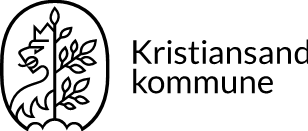 